基本信息基本信息 更新时间：2024-05-13 22:45  更新时间：2024-05-13 22:45  更新时间：2024-05-13 22:45  更新时间：2024-05-13 22:45 姓    名姓    名史永新史永新年    龄21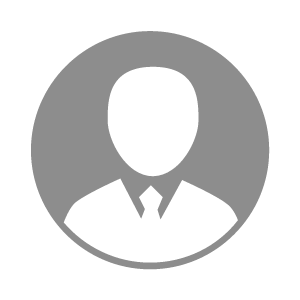 电    话电    话下载后可见下载后可见毕业院校杨凌职业技术学院邮    箱邮    箱下载后可见下载后可见学    历大专住    址住    址期望月薪4000-5000求职意向求职意向养猪技术员养猪技术员养猪技术员养猪技术员期望地区期望地区汉中市汉中市汉中市汉中市教育经历教育经历就读学校：杨凌职业技术学院 就读学校：杨凌职业技术学院 就读学校：杨凌职业技术学院 就读学校：杨凌职业技术学院 就读学校：杨凌职业技术学院 就读学校：杨凌职业技术学院 就读学校：杨凌职业技术学院 工作经历工作经历自我评价自我评价其他特长其他特长